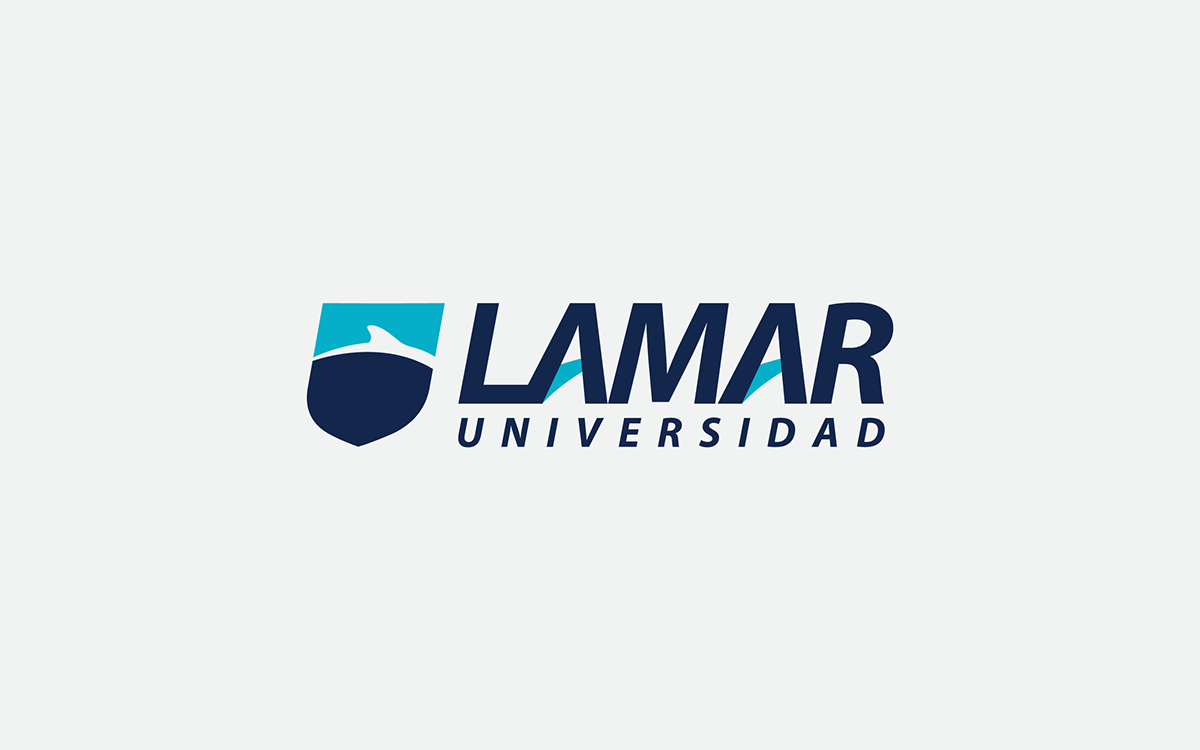 Maharta Estefanía olivares MárquezBEO4097La EmpresaUniversidad “LAMAR” Campus PalomarCARTEL PUBLICITARIO.Nuestra idea principal, es poder llamar la atención de los clientes. Con cosas llamativas dentro de nuestro cartel, como banderas. Nuestro logo en grande al igual que nuestro slogan.Pasos:Tipografía: tienen que ser legibles y claras.Imágenes originales: que despierten la atención del consumidorMensaje: algo breve y conciso.Diseño: simple y elegante.Coherencia con la imagen de marca: la marca tiene que aparecer en el cartel.Impresión de calidad: un buen trabajo.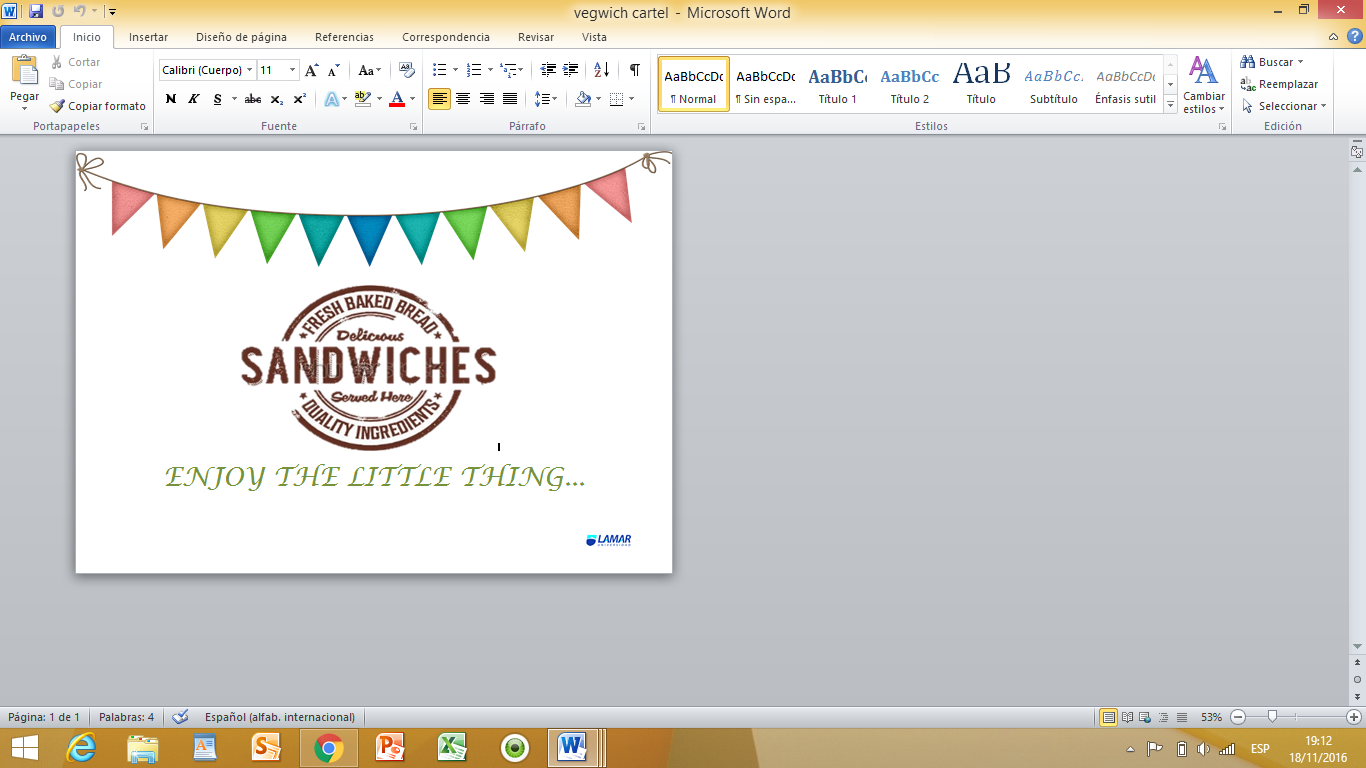 